Р Е Ш Е Н И ЕСобрания депутатов Себеусадского сельского поселения Моркинского муниципального района Республики Марий Эл       18   сессия  третьего созыва                                          № 118 от  15 ноября 2021О внесении изменений в решение Собрания депутатов муниципального образования «Себеусадское сельское поселение» от 01 марта 2019 г. 
№ 175 «Об утверждении Положения о порядке организации и проведения публичных слушаний по вопросам градостроительной деятельности на территории муниципального образования «Себеусадское сельское поселение»В соответствии с Градостроительный кодексом РФ, Федеральным законом от 06.10.2003 г. № 131-ФЗ «Об общих принципах организации местного самоуправления в Российской Федерации», Уставом Себеусадского сельского поселения Моркинского муниципального района Республики Марий Эл Собрание депутатов Себеусадского сельского поселения РЕШИЛО:	1. Внести в Положение о порядке организации и проведения публичных слушаний по вопросам градостроительной деятельности на территории Себеусадского сельского поселения, утвержденное решением Собрания депутатов муниципального образования «Себеусадское сельское поселение» от 1 марта  2019 года №175, следующее изменение:1.1 подпункт 2 пункта 6.3 после слов «в письменной форме» дополнить словами «или в форме электронного документа».2. Настоящее решение вступает в силу после его официального опубликования (обнародования).Глава Себеусадскогосельского поселения                           С.А.КаменскаяЯл шотан Волаксола  илемындепутат- влакын  Погынжо425146,  Морко район, Волаксола ял Колхозный урем, 4 тел. (83635) 9-35-87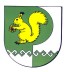 Собрание депутатов Себеусадского сельского поселения425146, Моркинский район, д.Себеусад, ул.Колхозная, д.4 тел. (83635)9-35-87